EST CE QUE L’INTERNET A-T-IL TUÉ LA PRESSE ?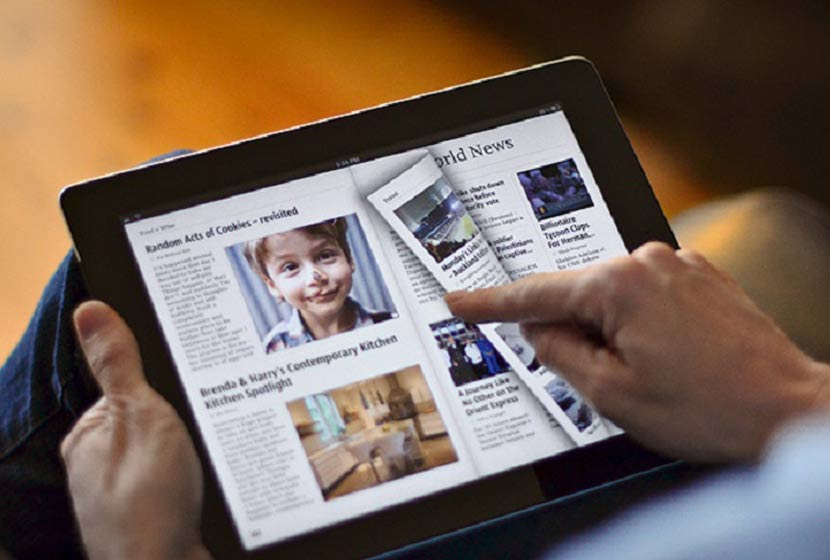 Tout d’ abord,il est essentiel de définir ce que sont l' internet et la presse car ce sont deux domaines bien distincts: Internet est un vaste réseau mondial d’ordinateurs connectés qui permet aux utilisateurs d’échanger des informations et de  communiquer. D’un autre côté, la presse désigne l’ensemble des médias imprimés, tels que les journaux et les magazines,qui diffusent des informations des opinions et des analyses sur divers sujets d'actualité, alors la question qui se pose:est-ce que l’internet a-t-il tué la presse?Dans le développement de notre exposé nous aborderons de manière détaillée cette question centrale.D’un côté, beaucoup de gens s’orientent à se rattacher positivement au sujet tout en se basant sur de multiples raisons: Tout d’abord,l’internet offre une variété de sources d’information permet aux utilisateurs d’accéder à une gamme plus large de perspectives .Ensuite ,l’adaptation des médias est l’exemple le plus attirant montrant  que les journaux et les médias ont migré en ligne.Enfin,la  conservation des ressources la transition vers le numérique permet effectivement d'économiser des ressources telles que le papierPassons maintenant aux personnes qui se rattachent négativement au sujet et cela pour plusieurs raisons:Par exemple l' Internet offre une multitude de sources d' information contrairement la presse traditionnelle qui a des sources limitées .De plus, sur internet les informations sont mises à jour en temps réel,ce qui n’est pas le cas pour la presse. D’autre part, la gratuité de l'accès à l’ informations en ligne   a rendu moins attrayant le fait d’acheter des journaux, ce qui pose un défi majeur pour les médias traditionnels pour maintenir leurs revenus.En guise de conclusion,  je pense que l' internet n’a pas tué la presse .Certes,  l' internet a joué un  rôle majeur dans notre vie, mais cela pourrait être une opportunité pour les médias de se réinventer et d’adopter de nouvelles stratégies de se connecter avec leur  public.